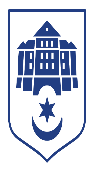 ТЕРНОПІЛЬСЬКА МІСЬКА РАДАУправління соціальної політики
м. Тернопіль, вул. Лисенка, 8, 46002 тел.: (0352) 23 56 70, e-mail: ternopil@sobes-ter.gov.uaЗвіт щодо виданої та отриманої гуманітарної допомоги станом на 01.04.2024В Тернопільському міському територіальному центрі соціального обслуговування населення (надання соціальних послуг) продовжує діяти Гуманітарний штаб для забезпечення продуктами харчування внутрішньо переміщених осіб, які зареєстровані в управлінні соціальної політики ТМР з дітьми до 3-річного віку, осіб з інвалідністю І-ІІ груп, військових. Отримано:Засоби реабілітації 			19 штВидано:Аптечки                                                300    шт -  захисники та захисниціТаблетки 30шт (аптечки літні)           202    шт   захисники та захисниці, в/чПродукти харчування                          217,5  кг   благодійна їдальняЗасоби гігієни                                       122   кг  внутрішньо переміщені особиРюкзак польового лікаря                    1 шт	     захисники та захисниціТермобілизна ROCK                           192  шт    захисники та захисниціПромислові товари (одяг, термобілизна, спальники та ін.) – 168 кг - захисники та захисниці, тернополяни.       Всього гуманітарну  допомогу отримали  883  осіб : ВПО -  125 осіб, тернополяни – 517, захисники і захисниці - 241 осіб.Гуманітарна допомога видається у робочий час за адресою: м.Тернопіль, вул. Миколи Лисенка, 8а.Начальник управління 							Віталій ХОРКАВИЙСеманишин Ірина 0679062776